Федеральное государственное бюджетное учреждение дополнительного профессионального образования «Санкт-Петербургский институт усовершенствования врачей-экспертов» Министерства труда и социальной защиты Российской Федерацииинформирует о проведении Международной научно-практической конференции молодых учёных, посвящённой проблеме «Инновации в диагностике, лечении, медико-социальной экспертизе, реабилитации: взгляд молодёжи»Организаторы Конференции:Министерство труда и социальной защиты Российской Федерации, Федеральное государственное бюджетное учреждение дополнительного профессионального образования «Санкт-Петербургский институт усовершенствования врачей-экспертов» Министерства труда и социальной защиты Российской ФедерацииАссоциация врачей и специалистов МСЭ Цель конференцииПовышение качества подготовки специалистов здравоохранения, МСЭ и комплексной реабилитации и абилитации инвалидов, а также поддержка научной траектории развития молодых ученых.Основные вопросы Конференции:Современные взгляды на диагностику, лечение и профилактику различных заболеванийРоль современных классификаций в медико-социальной экспертизе и комплексной реабилитации и абилитации инвалидовСовременные тенденции медико-социальной экспертизыСовременные тенденции комплексной реабилитации и абилитации, ранней помощи, сопровождаемого проживания Инновационные идеи по развитию МСЭ, комплексной реабилитации и абилитации инвалидов, ранней помощи, сопровождаемого проживанияФормы участияПленарные доклады, выступления в режиме веб-докладов, мастер-классы, разбор сложных клинических и экспертных случаев, панельная дискуссия.Форма проведения – гибридная (оффлайн и онлайн подключение). Дата и время проведения: 19-20 мая 2022 г.Проект плана работы конференцииДата проведения – 19 мая 2022 г.Время проведения – 09.00 – 17.00Место проведения: Санкт-Петербург, Большой Сампсониевский, д. 11/12Дата проведения – 20 мая 2022 г.Время проведения – 09.00 – 17.00Место проведения: К участию в конференции приглашаются:В качестве участников Конференции приглашаются молодые ученые системы медико-социальной экспертизы, здравоохранения, комплексной реабилитации и абилитации инвалидов, аспиранты, ординаторы и представители студенческих научных обществ медицинских ВУЗов.В качестве слушателей Конференции приглашаются специалисты системы здравоохранения, медико-социальной экспертизы, комплексной реабилитации и абилитации, представители органов власти субъектов Российской Федерации, общественных организаций, студенты, ординаторы, аспиранты медицинских ВУЗов и другие.     Условия участия в конференцииУчастие во всех мероприятиях бесплатное. Для участия необходимо в срок до 31.03.2022 г. подать заявку с указанием формы участия в Конференции (онлайн, оффлайн участие, стендовый доклад). Доклады и материалы статей, оформленные согласно требованиям Положения о Конференции, направить в адрес организаторов Конференции до 10.04.2022 г. Для регистрации в качестве слушателей необходимо перейти по ссылке и заполнить 
данные (https://r.onlinereg.ru/?t_conf=549&scene=registration).По итогам Конференции конкурсной комиссией будут определены победители.Материалы Конференции будут опубликованы в сборнике научных статей.Требования к статьямТекст доклада представляется в электронном виде в формате RTF или DOC, подготовленном с использованием текстовых редакторов Microsoft Word. Объем текста нормируется в количестве не более 7 страниц формата А4 (210х297 мм).Поля сверху и снизу – 2 см, слева – 3 см, справа 1,5 см.Отступ первой строки – 1,25 см. (автоматически, пробелы запрещены)Междустрочный интервал – одинарный.Шрифт и размер – Times New Roman, 14.Рисунки – шрифт Times New Roman, 12 (и меньше), сгруппированные.Ссылки – постранично, в виде автоматических сносок внизу страницы.Табуляции, автоматические списки, стили, специальные символы – запрещены.Каждый материал или статья должны иметь: УДК, название (на русском и английском языках), ФИО автора (на русском и английском языках), сведения об авторе на русском языке (место работы с почтовым адресом; должность, степень, звание; рабочий контактный телефон; контактный e-mail), аннотацию и ключевые слова (на русском и английском языках), текст статьи, список литературы.Контакты оргкомитета конференцииТелефон: +7 (812) 542-14-45, 89313952167e-mail: spbiuvek.2021@gmail.com (ссылка для участия в Конференции будет направлена дополнительно, на электронную почту, указанную в заявке)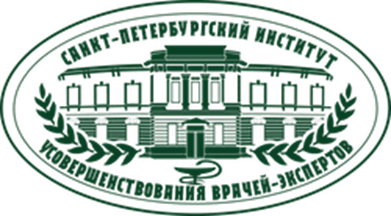 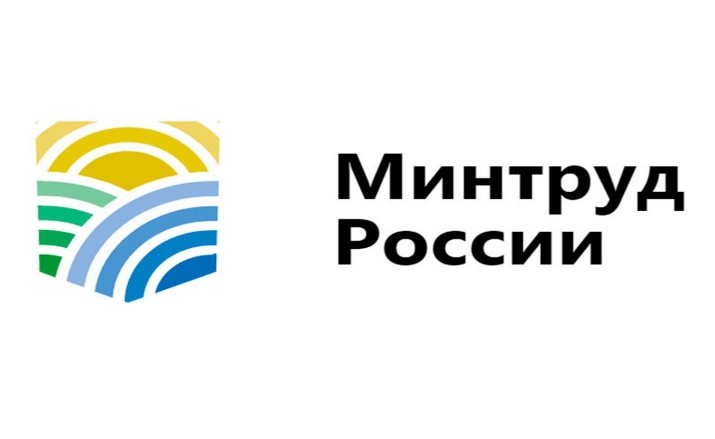 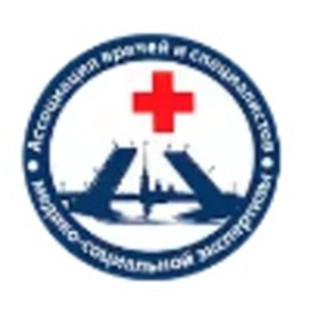 Время Место Мероприятие 09.00-10.00Регистрация очных участников Конференции Знакомство со стендовыми докладами Знакомство участников Конференции со стендовыми докладами 10.00-10.30Конференц- залПриветственное слово Организаторов и партнёров Конференции  Минтруд РоссииРектор СПбИУВЭКПредставители научного сообществаЗарубежные партнеры 10.30-13.00Пленарные выступленияВыступления 10 выступлений 12.45-13.00Свободный микрофон, ответы на вопросы 13.00-13.30Перерыв Знакомство со стендовыми докладами 14.00-16.4512 выступлений 16.45-17.00Подведение итогов первого дня Конференции Время Место Мероприятие 10.00-13.00Мастер-классы На клинических базах,на базе Института 13.00-14.00Перерыв 14.00-15.00Санкт-Петербург, Большой Сампсониевский, д. 11/12Культурная программа Лекции, онлайн-презентация 15.00-16.00Санкт-Петербург, Большой Сампсониевский, д. 11/12Подведение итогов Конференции, награждение победителей 